fișa disciplineiDate despre programDate despre disciplinăTimpul total estimatPrecondiții (unde este cazul)Condiții (acolo unde este cazul)Competențe specifice acumulateObiectivele disciplinei (reieșind din grila competențelor specifice acumulate)ConținuturiCoroborarea conținuturilor disciplinei cu așteptările reprezentanților comunității epistemice, asociațiilor profesionale și angajatorilor reprezentativi din domeniul aferent programuluiEvaluareInstituția de învățământ superiorUniversitatea Creștină PartiumFacultateaFacultatea de Științe Economice și SocialeDepartamentulDepartamentul de EconomieDomeniul de studiiManagementCiclul de studiiLicentaProgramul de studii/CalificareaManagementDenumirea disciplineiManagement strategicTitularul activității de cursProf. Dr. Nábrádi AndrásTitularul activității de seminarDr. Tünde Kovács, professor asistent Anul de studiu3Semestrul6Tipul de evaluareColocviuRegimul disciplineiDSNumăr de ore pe săptămână4curs2seminar/laborator1Total ore din planul de învățământ42curs28seminar/laborator14Distribuția fondului de timpDistribuția fondului de timpDistribuția fondului de timpDistribuția fondului de timpDistribuția fondului de timpOreStudiul după manual, suport de curs, bibliografie și notițeStudiul după manual, suport de curs, bibliografie și notițeStudiul după manual, suport de curs, bibliografie și notițeStudiul după manual, suport de curs, bibliografie și notițeStudiul după manual, suport de curs, bibliografie și notițe30Documentare suplimentară în bibliotecă, pe platforme electronice de specialitate și pe terenDocumentare suplimentară în bibliotecă, pe platforme electronice de specialitate și pe terenDocumentare suplimentară în bibliotecă, pe platforme electronice de specialitate și pe terenDocumentare suplimentară în bibliotecă, pe platforme electronice de specialitate și pe terenDocumentare suplimentară în bibliotecă, pe platforme electronice de specialitate și pe teren15Pregătire seminarii/laboratoare, teme, referate, portofolii și eseuriPregătire seminarii/laboratoare, teme, referate, portofolii și eseuriPregătire seminarii/laboratoare, teme, referate, portofolii și eseuriPregătire seminarii/laboratoare, teme, referate, portofolii și eseuriPregătire seminarii/laboratoare, teme, referate, portofolii și eseuri16TutoriatTutoriatTutoriatTutoriatTutoriat4ExaminăriExaminăriExaminăriExaminăriExaminări4Alte activitățiAlte activitățiAlte activitățiAlte activitățiAlte activități-Total ore studiu individualTotal ore studiu individualTotal ore studiu individualTotal ore studiu individualTotal ore studiu individual69Total ore pe semestruTotal ore pe semestruTotal ore pe semestruTotal ore pe semestruTotal ore pe semestru111Numărul de crediteNumărul de crediteNumărul de crediteNumărul de crediteNumărul de credite5de curriculum-de competențe-de desfășurare a cursului-de desfășurare a seminarului/laboratorului-Competențe profesionaleC1.1 Identificarea teoriilor, conceptelor, metodelor și instrumentarului necesare proceselor manageriale, in corelație cu mediul organizațieiC1.2 Explicarea, interpretarea și corelarea factorilor care constituie mediul intern și extern al organizației in dinamica acestoraC1.3 Aplicarea de metode, tehnici și instrumente manageriale in rezolvarea de probleme/situații bine definite în dinamica mediului intern și extern al organizațieiC1.4 Evaluarea critic-constructivă a utilizării metodelor de monitorizare și diagnosticare a mediului intern și extern al organizațieiC1.5 Realizarea de lucrări de analiză, diagnoză, audit privind funcționarea organizațieiCompetențe transversaleCT2. Identificarea rolurilor și responsabilităților într-o echipă pluri-specializată și aplicarea de tehnici de relaționare și muncă eficientă in cadrul echipei Obiectivul general aldisciplineiScopul cursului este ca studenții care absolvesc curriculum să fie conștienți de principalele domenii ale planificării afacerii, metodele de planificare, să le cunoască la un nivel de calificare aplica, implementa.Obiectivele specificeElevul dobândește cunoștințe de bază prin care este ghidat în metodologia strategiei corporative, înțelegându-le, este capabil să stăpânească cele mai moderne abordări folosind proceduri speciale. Cursurile se concentrează pe trei domenii principale: 1. Procesul de planificare strategică, procedurile sale speciale, Implementarea strategiei, domeniile de organizare, conducere și formarea echipei. 3. Monitorizarea implementării și procesului strategiei. Prin curs, studentul cunoaște cele mai noi direcții de cercetare, domenii și rezultate ale planificării strategice.CursMetode de predareObservațiiConceptul de strategie, domeniile sale, diferența dintre planul tradițional și planul strategic, construirea proceselor strategice reciproce.Prezentaremetoda frontalăExemple, discuţii2 oreAnaliza strategică, misiunea de afaceri, formularea viziunii.Prezentaremetoda frontalăExemple, discuţii2 oreAnaliza macro-mediului extern al companiei, analiza PEST.Prezentaremetoda frontalăExemple, discuţii2 oreAnaliza micro-mediului extern al întreprinderii, modelul cu cinci factori al lui Porter, configurarea și interpretarea KFEM.Prezentaremetoda frontalăExemple, discuţii2 oreAnaliza factorilor interni ai întreprinderii, abordarea bazată pe resurse, abordarea cheie bazată pe factori interni, abordarea bazată pe lanțul valoric.Prezentaremetoda frontalăExemple, discuţii2 oreProces de calcul pentru determinarea BFEM.Prezentaremetoda frontalăExemple, discuţii2 oreAnaliza competitorului, configurarea elementară a matricei profilului competitiv, analiza radioscopică a rezultatelor.Prezentaremetoda frontalăExemple, discuţii2 oreDefinirea, metodelor si fundamentele teoretice ale directiilor strategice potentiale.Prezentaremetoda frontalăExemple, discuţii2 oreConsiderații pentru obiectivele strategice pe termen lung.Prezentaremetoda frontalăExemple, discuţii2 oreStrategii ofensive.Prezentaremetoda frontalăExemple, discuţii2 oreStrategii intensive, promovarea vânzărilor adâncirea pieței, dezvoltarea pieței, dezvoltarea produselor, diversificarea afiliată și neconectată.Prezentaremetoda frontalăExemple, discuţii2 oreStrategii defensive, reținere, reorganizare, dezinvestire, vânzare parțială, lichidare, avantaje, limitări, dezavantaje. Structura și posibilitățile de aplicare a Matricei de planificare strategică cantitativă.Prezentaremetoda frontalăExemple, discuţii2 oreImplementarea strategiei.Prezentaremetoda frontalăExemple, discuţii2 oreMonitorizarea implementării strategiei.Prezentaremetoda frontalăExemple, discuţii2 oreSeminarMetode de predareObservații1.Elevul învață despre diferențele dintre planificarea tradițională și strategică și se adaptează la specificul subiectului prezentând fazele planificării.  Prezentaremetoda frontalăExemple, discuţii2 ore2. Elevii vor fi conștienți de procesul de dezvoltare a unei misiuni de afaceri, de modul în care valorile și așteptările sunt create și de specificul modelării unei viziuni.Prezentaremetoda frontalăExemple, discuţii2 ore3. Prin însușirea elementelor de bază ale studiului factorilor politici, economici, socio-culturali și tehnologici, aceștia vor putea efectua analize macro-ecologice în teorie.Prezentaremetoda frontalăExemple, discuţii2 ore4. Folosind modelul Porter cu 5 forțe, se stăpânește metodologia de analiză a micromediului extern, utilizând matricea KFÉM, diferitele elemente sunt standardizate și impactul lor asupra întreprinderii poate fi cuantificat.Prezentaremetoda frontalăExemple, discuţii2 ore5. Analiza internă bazată pe trei metode diferite permite obținerea de rezultate obiective de cercetare pentru companii cu clasificări sectoriale diferite.Prezentaremetoda frontalăExemple, discuţii2 ore6. Folosind matricea BFÉM, diferiții factori interni sunt standardizați și influența altfel eterogenă a zonelor de îmbunătățit poate fi cuantificată.Prezentaremetoda frontalăExemple, discuţii2 ore7. Analiza concurentului se bazează pe indicele de satisfacție a consumatorului și concluziile trase din acesta. Comparația poate fi apoi plasată pe o bază obiectivă folosind matricea CPM. Cu metoda de standardizare, cuantificările cantitative devin reale.Prezentaremetoda frontalăExemple, discuţii2 ore8. Direcțiile strategice potențiale pot diferi în funcție de diviziile corporative. Acestea pot fi fundamental diferite atunci când se optimizează alocarea resurselor pentru a obține cele mai mari rezultate posibile.Prezentaremetoda frontalăExemple, discuţii2 oreSunt prezentate diferite abordări pentru determinarea posibilelor direcții strategice, cu care diferențele sectoriale pot fi rezolvate, iar analizele bazate pe diferite fundații pot plasa vectorul direcției strategice pe o bază obiectivă.Prezentaremetoda frontalăExemple, discuţii2 oreElevii vor fi conștienți de diferența dintre o viziune și obiectivele strategice pe termen lung. Ei învață despre elementele de relație ale obiectivelor interne și externe. Printre direcțiile strategice ofensive, aceștia vor fi conștienți de oportunitățile și limitările integrării verticale și a integrării orizontale.Prezentaremetoda frontalăExemple, discuţii2 oreFolosind abordarea Ansoff, elevii se familiarizează cu elementele de bază ale relațiilor produs-piață. Prin clarificarea celor 16 metode de promovare a vânzărilor, precum și a beneficiilor și pericolelor dezvoltării pieței și dezvoltării produselor, vor putea plasa strategii intensive în depozitul de instrumente strategice.Prezentaremetoda frontalăExemple, discuţii2 oreUnul dintre elementele cheie ale unei decizii strategice este ceea ce nu trebuie făcut. Dacă nu s-a făcut acest lucru, etapele reducerii și reamenajării trebuie efectuate cu atenție. Strategiile defensive arată aceste posibilități. Folosind matricea QSPM, este posibil să se selecteze soluții mai bune din variantele diferite, dar orientate în mod similar.Prezentaremetoda frontalăExemple, discuţii2 oreÎn urma deciziei, implementarea strategiei ar trebui planificată pe baza unui lanț logic. În acest sens, problemele organizaționale, de consolidare a echipei și de stimulente sunt subliniate în primul rând, atrăgând atenția asupra nevoilor lor.Prezentaremetoda frontalăExemple, discuţii2 oreSchimbările în factorii externi și interni necesită controlul continuu și auditul strategiei. Folosind graficul Gant, se poate obține feedback continuu, iar schimbările pot fi inițiate în timp util pentru succesul pe termen lung al strategiei.Prezentaremetoda frontalăExemple, discuţii2 oreBibliografie obligatorieTema 1: Nábrádi A.(szerk): A stratégiai tervezés XXI. századi gyakorlata, Partium Kiadó, 2022.Bibliografie facultativă1. Fred R. David, Forest R. David: Strategic Management: A Competitive AdvantageApproach, Concepts and Cases, 16th Edition, ISBN 978-0-13-416784-8  published by Pearson Education © 2017.2. Arthur A. Thompson; Margaret A. Peteraf; John E. Gamble; A.J. Strickland III (2018): Crafting & Executing Strategy: The Quest For Competitive Advantage, Concepts, Twenty-First Edition. Published by McGraw-Hill Education, ISBN 978-1-259-89969-03. Nábrádi A. (szerk., 2018) A stratégiai tervezés gyakorlata, Debreceni Egyetem, 1-178 . p.4. Nábrádi A.-Pupos T. (szerk). A stratégiai és az üzleti tervezés gyakorlata. Szaktudás Kiadó Ház, Budapest, 2010.Bibliografie obligatorieTema 1: Nábrádi A.(szerk): A stratégiai tervezés XXI. századi gyakorlata, Partium Kiadó, 2022.Bibliografie facultativă1. Fred R. David, Forest R. David: Strategic Management: A Competitive AdvantageApproach, Concepts and Cases, 16th Edition, ISBN 978-0-13-416784-8  published by Pearson Education © 2017.2. Arthur A. Thompson; Margaret A. Peteraf; John E. Gamble; A.J. Strickland III (2018): Crafting & Executing Strategy: The Quest For Competitive Advantage, Concepts, Twenty-First Edition. Published by McGraw-Hill Education, ISBN 978-1-259-89969-03. Nábrádi A. (szerk., 2018) A stratégiai tervezés gyakorlata, Debreceni Egyetem, 1-178 . p.4. Nábrádi A.-Pupos T. (szerk). A stratégiai és az üzleti tervezés gyakorlata. Szaktudás Kiadó Ház, Budapest, 2010.Bibliografie obligatorieTema 1: Nábrádi A.(szerk): A stratégiai tervezés XXI. századi gyakorlata, Partium Kiadó, 2022.Bibliografie facultativă1. Fred R. David, Forest R. David: Strategic Management: A Competitive AdvantageApproach, Concepts and Cases, 16th Edition, ISBN 978-0-13-416784-8  published by Pearson Education © 2017.2. Arthur A. Thompson; Margaret A. Peteraf; John E. Gamble; A.J. Strickland III (2018): Crafting & Executing Strategy: The Quest For Competitive Advantage, Concepts, Twenty-First Edition. Published by McGraw-Hill Education, ISBN 978-1-259-89969-03. Nábrádi A. (szerk., 2018) A stratégiai tervezés gyakorlata, Debreceni Egyetem, 1-178 . p.4. Nábrádi A.-Pupos T. (szerk). A stratégiai és az üzleti tervezés gyakorlata. Szaktudás Kiadó Ház, Budapest, 2010.Conţinutul disciplinei este în concordanţă cu ceea ce se studiază în alte centre universitare din țară şidin străinătate, precum și cu cerințele activităților profesionale derulate în cadrul organizațiilorangajatoare.Tip activitateCriterii de evaluareCriterii de evaluareCriterii de evaluareMetode de evaluareMetode de evaluarePondere din nota finalăCursAbordarea subiectelor teoretice.Abordarea subiectelor teoretice.Abordarea subiectelor teoretice.TestTest60SeminarEvaluarea studiilor de cazEvaluarea studiilor de cazEvaluarea studiilor de caz40Standard minim de performanță: Standard minim de performanță: Standard minim de performanță: Standard minim de performanță: Standard minim de performanță: Standard minim de performanță: Standard minim de performanță: Data completăriiData completăriiSemnătura titularului de cursSemnătura titularului de cursSemnătura titularului de cursSemnătura titularului de seminarSemnătura titularului de seminar25 septembrie 202325 septembrie 2023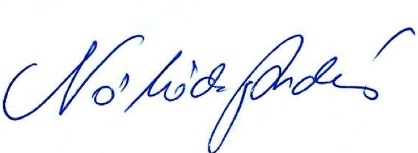 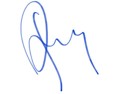 Data avizării în departament:Data avizării în departament:Data avizării în departament:Semnătura directorului de departament:Semnătura directorului de departament:Semnătura directorului de departament:Semnătura directorului de departament: